Муниципальное казенное общеобразовательное учреждениеАлександрийская средняя общеобразовательная школа                                                                                                  Утверждаю:                                                                                                  Директор МКОУ «Александрийская СОШ»                                                                                                  ____________/Новикова Е.А./                                                                                                  от «___»_______20____г.План работы по пропаганде антитеррористического мировоззрения у учащихся  МКОУ «Александрийская  СОШ» на 2017-2018 учебный год.Зам директора по ВР                                                                                                        Магомедова З.М-Ш.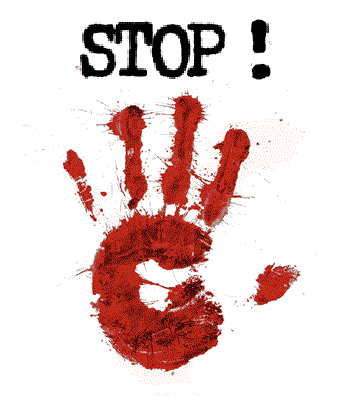 №НаименованиеСрок проведенияОтветственные1Кл. час «Трагедия в Беслане»Месячник «Дагестанцы против терроризма, Родина дороже»-Распространение памяток, методических инструкций по обеспечению безопасности жизни.-Митинг-Кл. часы-Показ видеоролика «Трагедия в Беслане»-Акция(раздача флаеров)-Урок память «Без слов»-Оформление стенда «Молодежь против террора»-Открытый урок День мира», « Зажги свечу»Линейка, посвященная Дню солидарности в борьбе с терроризмомПроведение инструктажей с учащимися по действиям в случае угрозы теракта и при его возникновении.Сентябрь03.09.2017г.СентябрьЗам директора по ВРМагомедова З.М-Ш., Классные руководителиДиректор Новикова Е.А.,Зам директора по ВРМагомедова З.М.-Ш.Классные руководители2Кл. час в начальной школе «Не подбирай что угодно»Изучение педагогами и обучающимися инструкций по алгоритму действий в случае обнаружения подозрительных предметов, содержащих опасность для жизни и здоровья окружающих3.Общешкольное мероприятие «Два разных понятия патриотизм и терроризм» в 8-х классах   Октябрь25 октябряКлассные руководителиКлассные руководители,Зам директора по ВР и УВРСоц педагог Мусаева З.А.3Мероприятия в рамках международного Дня толерантности: Классные часыРодит. Собрание «Будьте бдительны!» Привлечение работников силовых ведомств к проведению практических занятий с обучающимися.    НоябрьКлассные руководителиДиректор школыНовикова Е.А.,Зам директора по ВР Магомедова З.М.-Ш.и УВР Лабунец С.Ю.,соц педагог Мусаева З.А.41.Открытые уроки « Терроризм: его истоки и последствия»2.Акция «Забота»3.Классные часы и мероприятия по противодействию злоупотреблению наркотических и психотропных веществ    ДекабрьВесь месяц1 неделяКлассные руководителиКлассные руководителиМаллаева Э.М.5Беседы «Мы обязаны знать и помнить»    ЯнварьКлассные руководители6Проведение инструктажей с учащимися по противодействию терроризму, экстремизму и этносепаратизмуПросмотр видеофильмов о правилах поведения при пожаре, при угрозе теракта, о том как себя вести если ты оказался заложником.    ФевральФевраль - весь месяц безопасностиКлассные руководителиКлассные руководители7Беседы«Конституция РФ о межэтнических отношениях».Открытый классный час в 10 классе «Что такое терроризм»      МартМарт Классные руководителиМагомедова Р.Г.81.Беседы «Горячие точки на карте»2.Открытый классный час в 9 классе «опасность, подстерегающая современную молодежь»      Апрель4 неделяКлассные руководителиМаллаева Э.М.9Проведение мероприятий в рамках « Дня защиты детей»      МайКлассные руководителиЗам директора по ВРМагомедова З.М.-Ш,соц педагог Мусаева З.А.